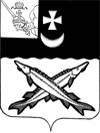 КОНТРОЛЬНО-СЧЕТНЫЙ ОРГАН БЕЛОЗЕРСКОГО МУНИЦИПАЛЬНОГО РАЙОНА161200, Вологодская область, г. Белозерск, ул. Фрунзе, д.35тел. (81756)  2-32-54,  факс (81756) 2-32-54,   e-mail: krk@belozer.ru  ЗАКЛЮЧЕНИЕфинансово-экономической экспертизы на проект постановления администрации города Белозерск «О внесении изменений  в постановление администрации города Белозерск  от 14.12.2018 № 411»от 10 ноября 2020 года Экспертиза проекта проведена на основании  пункта 12.2 статьи 12 Положения о Контрольно-счетном органе Белозерского муниципального района, утвержденного решением Представительного Собрания Белозерского муниципального района от 26.05.2020 № 33, пункта 9 плана работы Контрольно-счетного органа Белозерского муниципального района на 2020 год.Цель финансово-экономической экспертизы: определение соответствия положений, изложенных в проекте муниципальной программы (далее - Программа), действующим нормативным правовым актам Российской Федерации, субъекта Российской Федерации и муниципального образования; оценка экономической обоснованности и достоверности объема ресурсного обеспечения Программы «Комплексное развитие систем транспортной инфраструктуры МО «Город Белозерск» на 2019–2024 годы, возможности  достижения поставленных целей при запланированном объеме средств.    Предмет финансово-экономической экспертизы: проект постановления администрации города Белозерск «О внесении изменений в муниципальную программу «Комплексное развитие систем транспортной инфраструктуры МО «Город Белозерск» Белозерского муниципального района Вологодской области  на 2019-2024 годы».Сроки проведения: с  09.11.2020 по 10.11.2020Правовое обоснование финансово-экономической экспертизы: При подготовке заключения финансово-экономической экспертизы проекта Программы использованы  Порядок разработки, реализации и оценки эффективности муниципальных программ МО «Город Белозерск»  (далее – Порядок) и Методические указания по разработке и реализации муниципальных программ МО «Город Белозерск» (далее – Методические указания), утвержденные постановлением администрации города Белозерск от 29.06.2016 № 214 (с последующими дополнениями и изменениями). 	Для проведения мероприятия представлены следующие документы и материалы:пояснительная записка;проект постановления администрации города  Белозерск «О внесении изменений в муниципальную программу «Комплексное развитие систем транспортной инфраструктуры МО  «Город Белозерск» на 2019-2024 годы постановление администрации города от 14.12.2018 № 411 (с приложениями);копия листа согласования проекта с результатами согласования;копия уведомления Финансового управления района об изменении бюджетных ассигнований по расходам от 14.10.2020 № 18;копия приказа Финансового управления  района от 15.10.2020 № 151;копия дополнительного соглашения от 19.10.2020 (регистрационный номер 115);копия соглашения от 19.10.2020 (регистрационный номер 114);копия дополнительного соглашения от 30.10.2020 (регистрационный номер 112 от 10.11.2020).     В результате экспертизы постановления установлено:	Проект постановления предусматривает внесение изменений в постановление администрации города Белозерск  от 14.12.2018 № 411 об утверждении муниципальной программы «Комплексное развитие систем транспортной инфраструктуры МО «Город Белозерск» на 2019–2024 годы и в Программу, утвержденную указанным постановлением.1. Проектом постановления предлагается внести изменения в паспорт Программы, уменьшив объем бюджетных ассигнований на сумму 1 374,8 тыс. рублей.  Изменения в Программу вносятся на основании Соглашений и дополнительных соглашений о предоставлении иных межбюджетных трансфертов из районного бюджета бюджету города Белозерск, а также на основании приказа Финансового управления от 15.10.2020 № 151, уведомления  Финансового управления Белозерского муниципального района об изменении бюджетных ассигнований по расходам  от 14.10.2020 № 18.Таким образом, в целом объем финансирования Программы составит в целом 80 788,4 тыс. рублей, в том числе по годам реализации:2019 год – 15 922,5 тыс. рублей, из них:средства городского бюджета -  2 445,5 тыс. рублей;средства районного бюджета – 3 224,2 тыс. рублей;средства областного бюджета – 10 252,8 тыс. рублей.2020 год – 55 009,9 тыс. рублей (с уменьшением на 1 374,8 тыс. рублей);средства городского бюджета -  2 448,7 тыс. рублей;средства районного бюджета – 2 946,1 тыс. рублей;средства областного бюджета – 49 615,1 тыс. рублей.2021 год – 2 332,0 тыс. рублей, из них:средства городского бюджета -  2 332,0 тыс. рублей;средства районного бюджета – 0,0 тыс. рублей;средства областного бюджета – 0,0 тыс. рублей.2022 год – 2 424,0 тыс. рублей, из них:средства городского бюджета -  2 424,0 тыс. рублей;средства районного бюджета – 0,0 тыс. рублей;средства областного бюджета – 0,0 тыс. рублей.2023 год – 2 500,0 тыс. рублей, из нихсредства городского бюджета -  2 500,0 тыс. рублей;средства районного бюджета – 0,0 тыс. рублей;средства областного бюджета – 0,0 тыс. рублей.2024 год – 2 600,0 тыс. рублей, из них     средства городского бюджета -  2 600,0 тыс. рублей;     средства районного бюджета – 0,0 тыс. рублей;     средства областного бюджета – 0,0 тыс. рублей.2. Аналогичные изменения предлагается внести в Приложение  № 3 «Прогнозная (справочная)  оценка расходов бюджетов».Изменения в целевые показатели (индикаторы) не планируются.3.Дополнительно в контрольно-счетный орган представлен  план реализации программы на 2020 год, что не противоречит п. 23 Порядка разработки, реализации и оценки эффективности муниципальных программ МО «Город Белозерск, утвержденного постановлением администрации города Белозерск от 29.06.2016 № 214 (с последующими дополнениями и изменениями).   В ходе анализа  проекта плана  реализации муниципальной программы,  установлено, что  за счет изменения объема бюджетных ассигнований, предусмотрено внесение поправок в 2020 году по следующим мероприятиям Программы:Таблица № 1                                                                                                                                   тыс. рублей   Таким образом, предполагается увеличить на 480,0 тыс. рублей объем бюджетных ассигнований по мероприятию « Содержание автомобильных дорог общего пользования и местного значения и сооружение искусственных сооружений на них», уменьшить объем бюджетных ассигнований  на 57,1 тыс. рублей по мероприятию «Ремонт автодороги западного района г. Белозерска» и на 1 797,7 тыс. рублей по мероприятию «Ремонт улицы Галаничева».    Выводы по состоянию вопроса, в отношении которого проводится экспертиза:1. Представленный проект  постановления администрации города Белозерск  о внесении изменений в постановление  от  14.12.2018 № 411  не противоречит  бюджетному законодательству  и рекомендован к принятию.Председатель контрольно-счетного органа района                                                           Н.С.Фредериксен          НаименованиеРПУтверждено постановлением от 29.09.2020 № 39Поправки Проект постановления1234561.Содержание автомобильных дорог общего пользования и местного значения и сооружение искусственных сооружений на них04092 363,7+480,02 843,72. Ремонт автодороги западного района г. Белозерска991,9-57,1934,83. Нанесение дорожной разметки0,00,00,04. Разработка ПОДД297,10,0297,15. Ремонт автомобильных дорог5.1. Ремонт автодороги Советский проспект г. Белозерск, ремонт улицы Карла Маркса г. Белозерск45 000,00,045 000,05.2. Ремонт ул. Галаничева6 547,0-1 797,74 749,36. Разработка проектно-сметной документации на ремонт улиц Карла Маркса и Советский проспект685,00,0685,07. Разработка ПСД на ремонт улиц г. Белозерск500,00,0500,0ИТОГО56 384,71 374,855 009,9